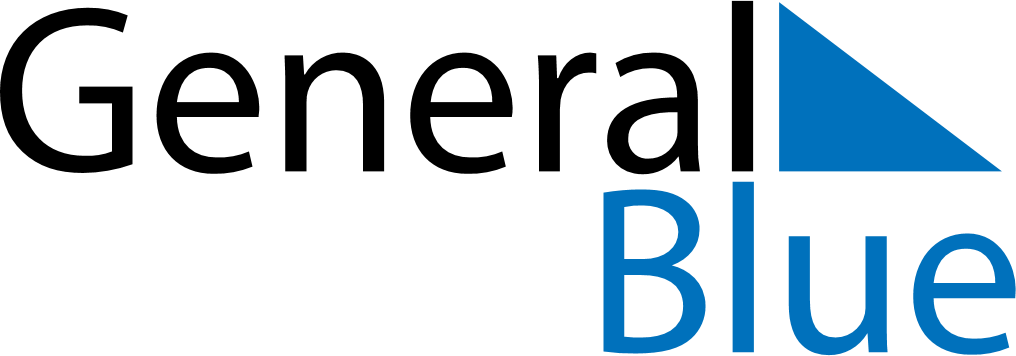 August 2019August 2019August 2019August 2019Cocos IslandsCocos IslandsCocos IslandsSundayMondayTuesdayWednesdayThursdayFridayFridaySaturday12234567899101112131415161617Hari Raya HajiHari Raya Haji (substitute day)18192021222323242526272829303031Islamic New Year